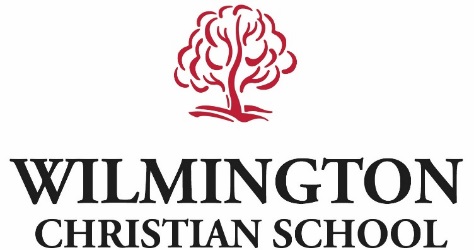 Sixth Grade Supply ListGeneral Use Supplies:  These items will be used across a variety of classes.3 packs of loose-leaf notebook paper1 pack of 3x5 index cards (a total of 100 cards would suffice)Blue or black pensRed pensPencils (If mechanical pencils are chosen, please supply lead for the pencil.)Colored pencils4 different colored highlightersLibrary Card (from your local public library)Subject Specific SuppliesBible:ESV BibleMath:1½” 3-ring binder5  Poly “Write-On” tab dividers (Avery Big Tab Write & Erase Plastic Dividers are preferred.)For home use:  1 compass and 1 protractorEnglish:1½” 3-ring binder8  Poly “Write-On” tab dividers (Avery Big Tab Write & Erase Plastic Dividers are preferred.)Science:1½” 3-ring binder8  Poly “Write-On” tab dividers (Avery Big Tab Write & Erase Plastic Dividers are preferred.)Social Studies:5  Poly “Write-On” tab dividers (Avery Big Tab Write & Erase Plastic Dividers are preferred.)Art:Spiral Sketchbook (9x12)HB Pencil and White Vinyl EraserTechnology Education:Spiral Notebook (with pockets)Dress for MS Band and/or Chorus:Black School Uniform PantsWhite Long-Sleeve Oxford WCS Shirt (boys) or ¾ Sleeve WCS Blouse (girls)WCS Tie (boys)Black Dress Shoes and Socks (no sneakers)	